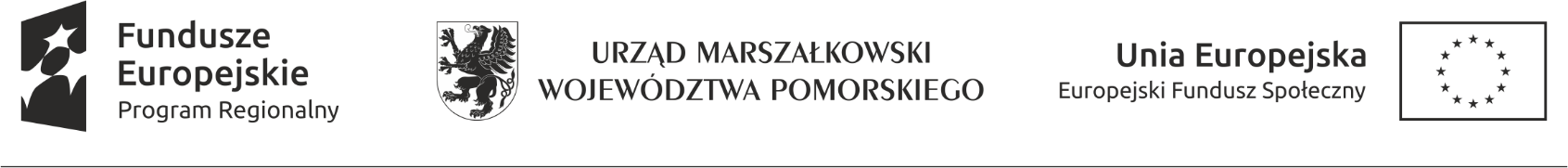 OŚWIADCZENIE KWALIFIKACYJNE DOT. ZAGROŻENIA UBÓSTWEM LUB WYKLUCZENIEM SPOŁECZNYM OSÓB Z TERENU POWIATU WEJHEROWSKIEGO W RAMACH PROJEKTU:„System Aktywizacji Społeczno- Zawodowej w powiecie wejherowskim I- drugi etap”Ja, niżej podpisany/a .............................................................................................. zamieszkały/a ............................................................................................................................, nr PESEL.................................................., oświadczam, że jestem osobą zagrożoną ubóstwem lub wykluczeniem społecznym zgodnie z Wytycznymi w zakresie realizacji przedsięwzięć 
w obszarze włączenia społecznego i zwalczania ubóstwa z wykorzystaniem środków Europejskiego Funduszu Społecznego i Europejskiego Funduszu Rozwoju Regionalnego na lata 2014-2020. Należy poniżej ZAZNACZYĆ powód wykluczenia:□ osoby korzystające ze świadczeń z pomocy społecznej zgodnie z ustawą z dnia 12 marca 2004 r. o pomocy społecznej lub kwalifikujące się do objęcia wsparciem pomocy społecznej, tj. spełniające co najmniej jedną z przesłanek określonych w art. 7 ustawy z dnia 12 marca 2004 r. o pomocy społecznej; tj. w szczególności z powodu:ubóstwa;sieroctwa;bezdomności;bezrobocia;niepełnosprawności;długotrwałej lub ciężkiej choroby;przemocy w rodzinie;potrzeby ochrony ofiar handlu ludźmi;potrzeby ochrony macierzyństwa lub wielodzietności;bezradności w sprawach opiekuńczo-wychowawczych i prowadzenia gospodarstwa domowego, zwłaszcza w rodzinach niepełnych lub wielodzietnych;trudności w integracji cudzoziemców, którzy uzyskali w Rzeczypospolitej Polskiej status uchodźcy, ochronę uzupełniającą lub zezwolenie na pobyt czasowy udzielone 
w związku z okolicznością, o której mowa w art. 159 przesłanki obligatoryjnego udzielenia zezwolenia na pobyt czasowy w celu połączenia się z rodziną ust. 1 pkt 1 lit. c lub d ustawy z dnia 12 grudnia 2013 r. o cudzoziemcach;trudności w przystosowaniu do życia po zwolnieniu z zakładu karnego;alkoholizmu lub narkomanii;zdarzenia losowego i sytuacji kryzysowej;klęski żywiołowej lub ekologicznej.□ osoby, o których mowa w art. 1 ust. 2 ustawy z dnia 13 czerwca 2003 r. o zatrudnieniu socjalnym; tj.bezdomni realizujący indywidualny program wychodzenia z bezdomności, 
w rozumieniu przepisów o pomocy społecznej,uzależnieni od alkoholu,uzależnieni od narkotyków lub innych środków odurzających,chorzy psychicznie, w rozumieniu przepisów o ochronie zdrowia psychicznego,długotrwale bezrobotni w rozumieniu przepisów o promocji zatrudnienia i instytucjach rynku pracy,zwalniani z zakładów karnych, mających trudności w integracji ze środowiskiem, 
w rozumieniu przepisów o pomocy społecznej,uchodźcy realizujący indywidualny program integracji, w rozumieniu przepisów 
o pomocy społecznej,osoby niepełnosprawne, w rozumieniu przepisów o rehabilitacji zawodowej 
i społecznej oraz zatrudnianiu osób niepełnosprawnych, które podlegają wykluczeniu społecznemu i ze względu na swoją sytuację życiową nie są w stanie własnym staraniem zaspokoić swoich podstawowych potrzeb życiowych i znajdują się w sytuacji powodującej ubóstwo oraz uniemożliwiającej lub ograniczającej uczestnictwo w życiu zawodowym, społecznym i rodzinnym.□ osoby przebywające w pieczy zastępczej lub opuszczające pieczę zastępczą oraz rodziny przeżywające trudności w pełnieniu funkcji opiekuńczo-wychowawczych, o których mowa 
w ustawie z dnia 9 czerwca 2011 r. o wspieraniu rodziny i systemie pieczy zastępczej;□ osoby nieletnie, wobec których zastosowano środki zapobiegania i zwalczania demoralizacji i przestępczości zgodnie z ustawą z dnia 26 października 1982 r. o postępowaniu w sprawach nieletnich (Dz. U. z 2018 r. poz. 969);□ osoby przebywające w młodzieżowych ośrodkach wychowawczych i młodzieżowych ośrodkach socjoterapii, o których mowa w ustawie z dnia 7 września 1991 r. o systemie oświaty (Dz. U. z 2018 r. poz. 1457, z późn. zm.);□ osoby z niepełnosprawnością – osoby z niepełnosprawnością w rozumieniu Wytycznych 
w zakresie realizacji zasady równości szans i niedyskryminacji, w tym dostępności dla osób 
z niepełnosprawnościami oraz zasady równości szans kobiet i mężczyzn w ramach funduszy unijnych na lata 2014-2020 lub uczniowie/dzieci z niepełnosprawnościami w rozumieniu Wytycznych w zakresie realizacji przedsięwzięć z udziałem środków Europejskiego Funduszu Społecznego w obszarze edukacji na lata 2014-2020; □ członkowie gospodarstw domowych sprawujący opiekę nad osobą z niepełnosprawnością, o ile co najmniej jeden z nich nie pracuje ze względu na konieczność sprawowania opieki nad osobą z niepełnosprawnością;□ osoby potrzebujące wsparcia w codziennym funkcjonowaniu;□ osoby bezdomne lub dotknięte wykluczeniem z dostępu do mieszkań w rozumieniu Wytycznych w zakresie monitorowania postępu rzeczowego realizacji programów operacyjnych na lata 2014-2020;□ osoby odbywające kary pozbawienia wolności;□ osoby korzystające z Programu Operacyjnego Pomoc Żywnościowa.Świadomy/a za składanie oświadczeń niezgodnych z prawdą, niniejszym oświadczam, 
że ww. informację dot. zagrożenia ubóstwem lub wykluczeniem społecznym są zgodne 
ze stanem faktycznym i prawnym. ..........................................................................                            Data i podpis